Указ Президента Российской Федерации от 05.01.2016 г. № 7 «О проведении в Российской Федерации Года экологии»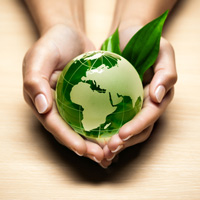 В целях привлечения внимания общества к вопросам экологического развития Российской Федерации, сохранения биологического разнообразия и обеспечения экологической безопасности постановляю:Провести в 2017 году в Российской Федерации Год экологии.Образовать организационный комитет по проведению в Российской Федерации Года экологии.
Назначить председателем организационного комитета по проведению в Российской Федерации Года экологии Руководителя Администрации Президента Российской Федерации Иванова С.Б.Председателю организационного комитета по проведению в Российской Федерации Года экологии утвердить состав организационного комитета.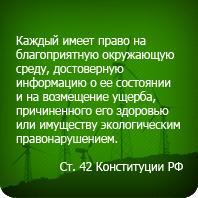 Правительству Российской Федерации обеспечить разработку и утверждение плана основных мероприятий по проведению в Российской Федерации Года экологии.Рекомендовать органам исполнительной власти субъектов Российской Федерации осуществлять необходимые мероприятия в рамках проводимого в Российской Федерации Года экологии.Настоящий Указ вступает в силу со дня его подписания.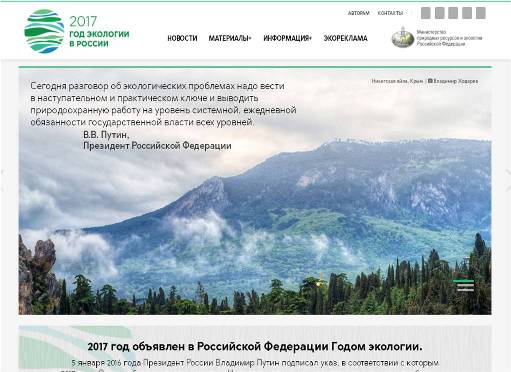 http://ecoyear.ru/